배터리-스마트팩토리학과 2024학년도 전기 일반대학원신입생(석사/박사/석박통합) 입시설명회 개최고려대-LG에너지솔루션의 계약학과인 고려대 일반대학원(석사/박사/석박통합) 배터리-스마트팩토리학과 신입생을 모집하고 있습니다. 2024년 전기 배터리-스마트팩토리학과 입학에 관심있는 학생들은 입시설명회에 많은 신청 부탁드립니다. ● 입시설명회’23.9.11(월) 12:00 ~ 13:00, 고려대 신공학관 B104호* 학과 소개, 입학 요건 및 일정 안내* 참석학생에게는 샌드위치와 음료수를 제공합니다.■ 입시설명회 참가신청 : ~’23.9.8(금) 17:00링크 : https://forms.gle/2tXQpbTo8xKWSomc7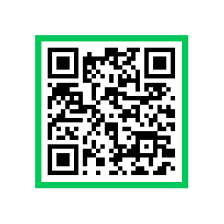 참가신청 QR코드● 입시일정 및 내용■ LG에너지솔루션 서류 접수 :~’23.9.19(화) 14:00■ 모집전공 : 배터리공학 : AI기반 배터리 소재 및 차세대 배터리 개발           스마트팩토리 : 스마트팩토리, 보안, 디지털트윈, 공정해석■ 모집대상 : 2024학년도 전기 일반대학원 신입생(석사과정, 박사과정 및 석박통합과정)■ 지원자격 : 고려대학교 대학원 신입생 기준에 따름            *남성의 경우 군필 또는 병역면제자           *전문연구요원 제도 운영하지 않음 (신규선발 및 전직 불가)■ 선발절차 : 참여교수 사전면담 및 LGES 지원서 접수 (~9/19(화)) > LGES 인성검사 (9/23(토)) > LGES 면접(10/4(수) ~ 10/6(금)) > 고려대 원서 접수 (10/2(월) ~ 10/16(월)) > 고려대 최종면접 (11/18(토)) > 합격자발표 (12/14(목))* LG에너지솔루션 지원서 접수 前 참여교수에게 개별 Contact하여 사전면담 실시 필요■ 지원방법 : LGES 산학장학생 선발 공고 지원 접수링크: https://careers.lg.com/app/job/RetrieveJobNoticesDetail.rpi?jobNoticeId=399924■ 선발자 특전 : 등록금 실비 및 매월 학비보조금 지급            : 학위 취득 및 졸업 후 LG에너지솔루션 입사■ 문의 : LG에너지솔루션 채용 담당자 eunpyo_lee@lgensol.com      고려대학교 배터리-스마트팩토리학과 행정실 02-3290-4467* 학과 홈페이지 : http://bsf.korea.ac.kr* 고려대 일반대학원 입시 홈페이지 :  고려대학교 일반대학원 (korea.ac.kr)